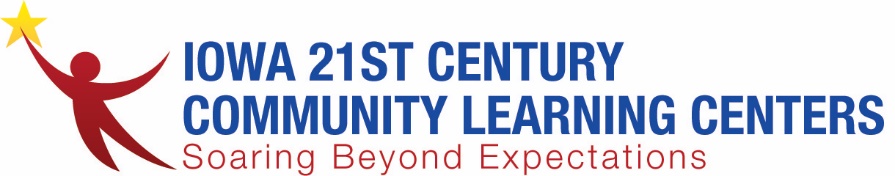 Iowa 21CCLC Director’s MeetingAgendaMarch 12, 2021Join Zoom Meetinghttps://zoom.us/j/94575492637?pwd=ZGcxREJCMS9CNDJvQUpKL2s4S09ZUT09Meeting ID: 945 7549 2637Passcode: 703867Please mute when not speaking Attendance/Roll Call – Please type your name and site/school into the chatFinancial UpdatesCommon problems in the CASA System -Please check your claim spreadsheet (does it have attendance data?)  Does your General Ledger total match your claim?Please upload the claim spreadsheet as an excel file.  Report any issues to Vic.Carry over – done in May each year – All 21CCLC carry over must be approved.Billing staff time to evaluation - Local evaluation- limit of 4%      State evaluation is less than 1%Program UpdatesNew GPRA Measures – updates received 3/9/21We will start collecting new GPRA measures this summer (2021) but will report the OLD GPRA data until December 2021.Feds have promised a training. This will be a transition year.We will host a training in Iowa. We are tentatively thinking June 8, 2021. Notifications and calendar invites will be sent.The Evaluation and Sustainability Committee will be asked to revise collection templates and will also be a part of the training/dissemination plan.This committee meets April 6 at 9:00am - All calls can be joined by dialing 1-515-604-9985, passcode 123766.APR Changes – This is the last year for 14 GPRA measures. In 2022 we will be using 5 GPRA measures and ALL of them are based on student GROWTH rather than proficiency.Slides from the USDOE meeting on 3/9/21APR Data Entry and Non-compliance issuesCollection Windows: The APR now generates completion reports and these are monitored by the USDOE.Not entering your data in the APR is a serious non-compliance issue.Best Practice Webinar – March 23, USDA programs. All programs are strongly encouraged to attend this. A high quality program is based upon serving student needs and children in poverty is a precursor for learning improvement. Fees – the Feds announced that only a few states allow programs to collect fees. They stressed that any fees collected must be reported as program income (slide)A notice was sent on 9/9/20 regarding fees: Programs will be considered in non-compliance if they fail to report fees, or follow the federal statutes for finance.  EDGAR 80.25  Defines fees as program incomeNon-Regulatory Guidance – this is being revised by the USDOE (last updated in 2003)Site Visits  -Programs will issues will be first  when visits resume.  An email will be sent out when scheduling resumes.I am not doing site visits yet because of the negative impact COVID 19 is having on programs. As things improve, I will be making a statewide list for site visits and will notify you. Meanwhile, this will provide additional time to plan, improve your attendance, improve your academic support for children, hire sufficient staff and get back to normal.Note:  I have been sharing in our Directors meetings that this grant has the flexibility to operate on Saturday.  This additional time can be used to help bridge achievement gaps.  URL reminders for Local Evaluation (must be able to see all past evaluations). This is a federal statute that your local evaluation is public. Make sure you keep your past evaluations in the same location as well.21CCLC National Research Study (PDF – slides). The Feds are looking for participants with more than 4 sites or small rural sites. Let Vic know if you are interested in participating. They are doing an impact study and wan to include the new OSTCP (Out of School Time Career Pathways) grant participants. Iowa is only 1 of 4 states to receive this funding. New Grant: Contracts were created for those with high school programs for the OSTCP grant. The IDOE is working to add this funding stream into the CASA system. There will be a meeting to update grantees when contracts are in place. Telegram App – update and request from the Communications CommitteeThe Telegram App is a phone/web based platform that allows users to be grouped and share information & documents collaboratively in a secure way. The Communications Committee thinks this would be useful to use across 21CCLC sites in Iowa to share resources and bounce ideas off of one another on a more informal, rolling basis than monthly committee calls. Various sub-groups could exist, whether it is based on site size, age level served, or any other category that some might find useful. Utilizing this platform would allow us to build more professional relationships throughout the state and avoid the "middle man" so to speak, of sending questions to IAA staff before they help connect us to one another for input and brainstorming*. Resources such as family engagement flyers, club handouts, staff training materials, and more could be shared easily within the app to help new sites create their program content with advice from fellow grant sites without needing to reinvent the wheel.Here is a link to a visual demo: https://youtu.be/efs3xN0OY5c*Though the IAA will still play a role in the formal sharing of materials and of course are still here to connect you to resources, bounce ideas off of, and be an overall support to you.Updates from the Iowa Afterschool AllianceEnvironmental Scan for the IAA’s Mott application – Look for an email coming from Britney and Crystal very soon.Review of March 30 Professional Development Workshop and reminders about the March 24 STEM Lesson Plan Repository training and the June Workshop as well. Impact will also be held in September of this year as we received feedback that sites preferred it as a way to start the year off on the right foot. OtherA+ for Afterschool AwardBoosting social media and/or website usage Senate bill updates regarding remote learning and local controlReminder that all Director’s Meetings are recorded and can be found here: https://www.iowa21cclc.com/directors-meetings Under Evaluation- the following categories are on the claim spreadsheet:Contracted Services  This should be for your local evaluator.Materials & SuppliesOther-  This can be used for staff time in data gathering for the local evaluator.